دانشکده مهندسی برق و کامپیوتردفاع پایان نامه کارشناسی ارشدزمان پیشنهادی هیات داوران جهت دفاعاستاد راهنما 							استاد مشاور	استاد ممتحن داخل:						استاد ممتحن خارج:	نماینده گروه: 							تاریخ دفاع:							ساعت دفاع:نام :استاد راهنما:عنوان پایان نامه:تعداد واحد:نام :استاد راهنما:عنوان پایان نامه:تعداد واحد:شماره دانشجویی:استاد مشاور:شماره دانشجویی:استاد مشاور:رشته و گرایشرشته و گرایشاداره پژوهش دانشکده پیشنهاد استاد راهنما درباره ممتحنین در جلسه گروه تخصصی مورخ مطرح و به ترتیب زیر به تصویب رسید.توجه: لطفاً به اطلاع ممتحن خارج رسانده شود حکم کارگزینی خود را حداکثر یک روز قبل از برگزاری جلسه دفاع به اداره پژوهش ارسال نمایند.اداره پژوهش دانشکده پیشنهاد استاد راهنما درباره ممتحنین در جلسه گروه تخصصی مورخ مطرح و به ترتیب زیر به تصویب رسید.توجه: لطفاً به اطلاع ممتحن خارج رسانده شود حکم کارگزینی خود را حداکثر یک روز قبل از برگزاری جلسه دفاع به اداره پژوهش ارسال نمایند.اداره پژوهش دانشکده پیشنهاد استاد راهنما درباره ممتحنین در جلسه گروه تخصصی مورخ مطرح و به ترتیب زیر به تصویب رسید.توجه: لطفاً به اطلاع ممتحن خارج رسانده شود حکم کارگزینی خود را حداکثر یک روز قبل از برگزاری جلسه دفاع به اداره پژوهش ارسال نمایند.اداره پژوهش دانشکده پیشنهاد استاد راهنما درباره ممتحنین در جلسه گروه تخصصی مورخ مطرح و به ترتیب زیر به تصویب رسید.توجه: لطفاً به اطلاع ممتحن خارج رسانده شود حکم کارگزینی خود را حداکثر یک روز قبل از برگزاری جلسه دفاع به اداره پژوهش ارسال نمایند.اداره پژوهش دانشکده پیشنهاد استاد راهنما درباره ممتحنین در جلسه گروه تخصصی مورخ مطرح و به ترتیب زیر به تصویب رسید.توجه: لطفاً به اطلاع ممتحن خارج رسانده شود حکم کارگزینی خود را حداکثر یک روز قبل از برگزاری جلسه دفاع به اداره پژوهش ارسال نمایند.اداره پژوهش دانشکده پیشنهاد استاد راهنما درباره ممتحنین در جلسه گروه تخصصی مورخ مطرح و به ترتیب زیر به تصویب رسید.توجه: لطفاً به اطلاع ممتحن خارج رسانده شود حکم کارگزینی خود را حداکثر یک روز قبل از برگزاری جلسه دفاع به اداره پژوهش ارسال نمایند.نام  و نام خانوادگینام  و نام خانوادگیرتبه و پایه دانشگاهرتبه و پایه دانشگاهمحل کارممتحن داخل ممتحن داخل (درصورت نداشتن مشاور)ممتحن خارج از دانشگاه نماینده گروه در صورتیکه مدیر گروه استاد راهنما یا مشاور باشد، لازم است عضو دیگری از گروه برای شرکت در جلسه معرفی شود.     امضاء مدیر گروهدر صورتیکه مدیر گروه استاد راهنما یا مشاور باشد، لازم است عضو دیگری از گروه برای شرکت در جلسه معرفی شود.     امضاء مدیر گروهدر صورتیکه مدیر گروه استاد راهنما یا مشاور باشد، لازم است عضو دیگری از گروه برای شرکت در جلسه معرفی شود.     امضاء مدیر گروهدر صورتیکه مدیر گروه استاد راهنما یا مشاور باشد، لازم است عضو دیگری از گروه برای شرکت در جلسه معرفی شود.     امضاء مدیر گروهدر صورتیکه مدیر گروه استاد راهنما یا مشاور باشد، لازم است عضو دیگری از گروه برای شرکت در جلسه معرفی شود.     امضاء مدیر گروهدر صورتیکه مدیر گروه استاد راهنما یا مشاور باشد، لازم است عضو دیگری از گروه برای شرکت در جلسه معرفی شود.     امضاء مدیر گروهچهارچوب کلی پایان نامه و مقاله با توجه به مقررات نگارش برای تکثیر مورد تایید است. تایید استاد راهنما:                                                                            نام و امضاء کارشناس پژوهشچهارچوب کلی پایان نامه و مقاله با توجه به مقررات نگارش برای تکثیر مورد تایید است. تایید استاد راهنما:                                                                            نام و امضاء کارشناس پژوهشچهارچوب کلی پایان نامه و مقاله با توجه به مقررات نگارش برای تکثیر مورد تایید است. تایید استاد راهنما:                                                                            نام و امضاء کارشناس پژوهشچهارچوب کلی پایان نامه و مقاله با توجه به مقررات نگارش برای تکثیر مورد تایید است. تایید استاد راهنما:                                                                            نام و امضاء کارشناس پژوهشچهارچوب کلی پایان نامه و مقاله با توجه به مقررات نگارش برای تکثیر مورد تایید است. تایید استاد راهنما:                                                                            نام و امضاء کارشناس پژوهشچهارچوب کلی پایان نامه و مقاله با توجه به مقررات نگارش برای تکثیر مورد تایید است. تایید استاد راهنما:                                                                            نام و امضاء کارشناس پژوهشگواهی دریافت نسخه از پایان نامه و مقاله توسط هیات داورانگواهی دریافت نسخه از پایان نامه و مقاله توسط هیات داورانگواهی دریافت نسخه از پایان نامه و مقاله توسط هیات داورانگواهی دریافت نسخه از پایان نامه و مقاله توسط هیات داورانگواهی دریافت نسخه از پایان نامه و مقاله توسط هیات داورانگواهی دریافت نسخه از پایان نامه و مقاله توسط هیات داورانسمتنام و نام خانوادگی نام و نام خانوادگی تاریخ دریافت پایان نامه و مقالهتاریخ دریافت پایان نامه و مقالهمحل امضاءاستاد راهنمااستاد مشاور ممتحن داخلممتحن خارج10-812-1015-1317-1510-812-1015-1317-15شنبهشنبهیکشنبهیکشنبهدوشنبهدوشنبهسه شنبهسه شنبهچهارشنبهچهارشنبه10-812-1015-1317-1510-812-1015-1317-15شنبهشنبهیکشنبهیکشنبهدوشنبهدوشنبهسه شنبهسه شنبهچهارشنبهچهارشنبه10-812-1015-1317-15شنبهیکشنبهدوشنبهسه شنبهچهارشنبهمحل برگزاری جلسه دفاع و تجهیزات مورد نیاز تعیین شد. فرم الگوی چكيده (پايان نامه / رساله) به همراه عكس در فرمت خواسته شده به ايميل alumniece@modares.ac.ir ارسال شده است.نام و امضای کارشناس اداره پژوهش:با توجه به تحویل نسخه های تکثیر شده پایان نامه و زمانهای مشخص شده به اعضای هیات داوران پیشنهاد میشود جلسه دفاع در تاریخ                             ساعت                        در محل                             برگزارمیشود.نام و امضای استاد راهنما:                               نام و امضای مدیر گروه:تاریخ: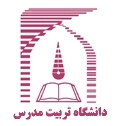 